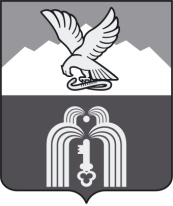 ИЗБИРАТЕЛЬНАЯ КОМИССИЯМуниципального образованияГОРОДА-КУРОРТА ПЯТИГОРСКАП О С Т А Н О В Л Е Н И Е12 августа 2016г.                                                                                        № 38/168г. ПятигорскОб обращении Парлюка Олега Николаевича08 августа 2016 года в избирательную комиссию муниципального образования города-курорта Пятигорска (далее – избирательная комиссия) поступило обращение (заявление) Парлюка Олега Николаевича, текст которого содержит выводы о якобы нарушении кандидатами в депутаты Думы города Пятигорска пятого созыва по многомандатному избирательному округу № 6 Маршалкиным С.М. и Маркеловым О.А., пунктов 7 и 8 статьи 54 Федерального закона «Об основных гарантиях избирательных прав и права на участие в референдуме граждан Российской Федерации», а именно о размещении агитационных материалов указанных кандидатов на дверях 6 (шести) подъездов многоквартирного жилого дома по адресу: г.Пятигорск, ул. Московская, д. 94, корпус 1, а также дверях овощного и табачного магазинов, произведенном без письменного согласия их собственников.В целях объективного рассмотрения вышеуказанного заявления избирательной комиссией, по поручению её председателя – 10 августа 2016 года заместителем председателя избирательной комиссии Фоменко С.П. и членом избирательной комиссии с правом решающего голоса Маркаряном Д.М. – ответственными членами избирательной комиссии за осуществление контроля за проведением предвыборной агитации при проведении выборов депутатов Думы города Пятигорска пятого созыва был осуществлен выезд на место. По результатам которого, факты, изложенные в обращении (заявлении) Парлюка О.Н. не подтвердились, а именно на дверях подъездов многоквартирного жилого дома по адресу: г.Пятигорск, ул. Московская, д. 94, корпус 1 какие-либо агитационные материалы отсутствуют, что подтверждается сделанными фотоснимками (прилагаются на 6 листах).Что касается размещения агитационных материалов на дверях овощного и табачного магазинов, то сведения об отсутствии письменного согласия собственников указанных магазинов, изложенные в заявлении не могут быть предметом рассмотрения, так как сведениями о получении такого согласия либо об его отсутствии могут располагать только сами собственники, но не Парлюк О.Н.. От собственников указанных магазинов обращений в избирательную комиссию муниципального образования не поступало.Также избирательная комиссия муниципального образования отмечает, что в соответствии с пунктом 8 статьи 54 Федерального закона «Об основных гарантиях избирательных прав и права на участие в референдуме граждан Российской Федерации», печатные агитационные материалы могут размещаться в помещениях, на зданиях, сооружениях и иных объектах только с согласия и на условиях собственников, владельцев указанных объектов. Таким образом, требования получения согласия в письменной форме у указанных лиц, о котором говорится в обращении (заявлении) Парлюка О.Н., законодательством не предусмотрено.На основании вышеизложенного,Избирательная комиссия муниципального образования города-курорта ПятигорскаПОСТАНОВЛЯЕТ:Признать доводы, изложенные в обращении (заявлении) Парлюка Олега Николаевича не подтвердившимися, обращение (заявление) необоснованным.Мер воздействия, предусмотренных законом к кандидатам в депутаты Думы города Пятигорска пятого созыва по многомандатному избирательному округу № 6 Маршалкину Семену Михайловичу и Маркелову Олегу Анатольевичу не применять, в связи с отсутствием в их действиях нарушения требований, установленных законодательством о выборах и референдумах.Направить копию настоящего постановления:Парлюку Олегу Николаевичу;кандидатам в депутаты Думы города Пятигорска пятого созыва по многомандатному избирательному округу № 6 Маршалкину Семену Михайловичу и Маркелову Олегу Анатольевичу;в избирательную комиссию Ставропольского края;в общественно-политическую газету «Пятигорская правда» для опубликования.Настоящее постановление подлежит размещению на сайте муниципального образования города-курорта Пятигорска в информационно - телекоммуникационной сети «Интернет» и вступает в силу со дня его подписания.Председатель                    							 А.В. ПышкоСекретарь 									           Е.Г. Мягких